RESUMEPUNITHAKUMAR                                                                                                                                               OBJECTIVETo utilize my skills and knowledge for the growth of an organization for a long run and to develop my career. ACADEMIC PROFILE[ADHIYAMAAN COLLEGE OF ENGINEERING]    [MBA.  FINANCE]  [2010-2012]  [7.50 (CGPA)][AVS COLLEGE OF ARTS & SCIENCE COLLEGE]    [B.COM (CA)]  [2007-2010] [58%][ST.MARY’S HIGHER SECONDARY SCHOOL]      [HIGHER  SECONDARY  SCHOOL CERTIFICATE]   [2006 – 2007]  [79%][ST.MARY’S HIGHER SECONDARY SCHOOL]      [SSLC]   [2003 – 2004]  [69%]PROFESSIONAL EXPERIENCEThree Years Experience in AVS Technical Campus as an Assistant Administrative Officer Documentation Work in MS ExcelStaffs and Students Certificates Maintenance Store Maintenance Nine Months Experience in SP Star SPN BHD as an Sales and Administration in MalaysiaReport Making in ExcelReport CheckingStock CheckingDocument MaintenancePERSONAL STRENGTHSFriendly movement with othersSincerity  in workQuick leanerAREAS OF INTERESTBankingBusiness ManagementIN-PLANT TRAININGA  Study on functional areas in Hatsun agro product ltd, SalemPROJECTSA Study on Capital Budgeting in Tamilnadu Tourism Development Corp. Limited in Chennai.A Study on Financial Performance of Hatsun agro product ltd, Salem. COMPUTER SKILLSGood Computer KnowledgeMS office (Excel, Power point, Word).ACHIEVEMENTSParticipated in National Level CricketSecure Lots of Certificates in Athletics GamesCOCURRICULAR ACTIVITESMember of NCC Member of National Service SchemePERSONAL PROFIL Date of Birth		:  17-05-1989                                                                                  Gender			:  Male                                                                             Marital status		:  Married                                                            Nationality		:  Indian                                                                                              Languages known	:  English, TamilTo contact this candidate click this link submit request with CV No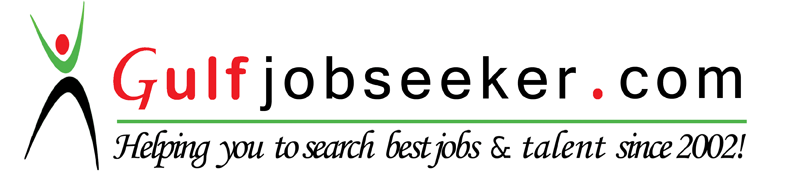 